Core Class Teacher Form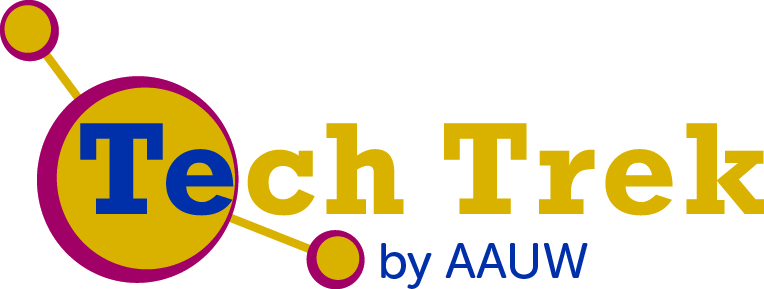 Simpson CollegeName: ______________________________________________________________________________
Phone number: __________________________ Email Address: ________________________________
Mailing Address: ______________________________________________________________________* Please attach a resume or C/V that includes contact information Core Class CurriculumTitle of core class I will teach at Tech Trek: Summary of Class Curriculum  
Class description: Topic: How time will be spent in class: (Fill in or submit lesson plan on separate document)Day 1:Day 2:Day 3:Day 4: Materials that will be used: Have you taught this information before? If so, to whom and how was it received?What type of technology will be used in class, if any? (computers, tablets, calculators, etc.) How will it be used?How will you incorporate STEM careers related to this topic into the class?What are the learning objectives of the class?Tech Trek is an informal learning environment, and it is critical that the content of the courses are effective, as well as exciting and inspiring. The below information will be used to help AAUW and camp staff to collect data about the courses offered to girls at each Tech Trek camp and consider how this content aligns with the learning objectives set forth by camp staff.  Please check all that apply to the curriculum you will present at Tech Trek: Aligned with current local, state, or national math and science standards. Provides enriching content that is beyond current school curriculum for seventh and eighth      graders.  Provides examples of real world applications of STEM. Prompts participants to apply STEM content to new situations. Includes active and problem-based learning activities (ex: open-ended research, designing      problems, carrying out investigations, etc.)  Includes opportunity for participants to develop and use models, analyze and interpret data,      or use mathematics and computational thinking.  Builds skills such as critical thinking, problem-solving, creativity, collaboration and teamwork. Prompts innovation among participants with creation of new products.   Creates excitement by providing positive experiences and dispelling negative misconceptions       about STEM. Class/workshop demonstrates a connection between content and career opportunities that      require a strong STEM background. Connection of STEM to participants own interests and experiences. Challenges stereotypes for girls and STEM.Tech Trek PoliciesI will bring any supplies necessary for my class with me to Tech Trek.  I will reside in a campus dorm room for the full week of camp.I agree to:  Ensure a safe and structured learning environment for all girls.  Encourage girls to be excited about STEM careers and confident in their ability to learn.Personal Property ReleaseI will not hold AAUW Indianola (IA) Branch or Simpson College responsible for items lost or stolen during Tech Trek. This includes, but is not limited to: radios, iPods, cell phones and other articles of value brought to or acquired while at camp. Photograph/Video ReleaseTech Trek may use photographs or video coverage taken during educational or recreation activities. I give permission for photographs or video from Tech Trek to be used in media, future advertising, on websites or print materials. Background Check I have never been convicted of a crime (excluding traffic related offenses), including sex-related or child-abuse related offenses.I agree to undergo a federal background check To the best of my knowledge, the information contained in this application is complete and accurate. I understand that providing false information is grounds for not hiring me or choosing me for a volunteer position or for my discharge if I have already been hired or chosen.I authorize any person or organization, whether or not identified in this application, to provide any information concerning my previous employment, education, credit history, driving record, criminal conviction record, sexual offender registry or other qualifications for my employment or volunteering. I also authorize the AAUW and Tech Trek staff to request and receive such information.I agree to be bound by AAUW policies and procedures, regarding abuse of campers. I understand that these may be changed, withdrawn, added to or interpreted at any time at AAUW’s sole discretion and without prior notice to me.I also understand that my volunteering may be terminated, or any offer or acceptance of volunteering withdrawn, at any time, with or without cause, and with or without prior notice at the option of AAUW or myself.Nothing contained in this application or in any pre-employment or pre-volunteering communication is intended to or creates a contract between myself and AAUW for either employment, volunteering or the providing of any benefit.Signature _____________________________________________________ Date ___________________How I heard about Tech Trek: Email Social Media